МИНИСТЕРСТВО СТРОИТЕЛЬСТВА И ЖИЛИЩНО-КОММУНАЛЬНОГО ХОЗЯЙСТВАРОССИЙСКОЙ ФЕДЕРАЦИИ            С В О Д    П Р А В И Л                                                  СП….. 13330.2015ТИПОВАЯ ПРОЕКТНАЯ ДОКУМЕНТАЦИЯ(Проект первой редакции)Настоящий проект свода правил не подлежит применению до его  утвержденияМосква, 2015                                                                                            СП… 13330.2014ПредисловиеЦели и принципы стандартизации в Российской Федерации установлены Федеральным законом от 27 декабря 2002г № 184-ФЗ  «О техническом регулировании», а правила разработки – постановлением  Правительства Российской Федерации от 19 ноября 2008 г. № 858 «О порядке разработки и утверждения сводов правил»Сведения о своде правил:1 ИСПОЛНИТЕЛИ -  Закрытое акционерное общество «Центр технического и сметного нормирования в строительстве», при участии...2 ВНЕСЕН Техническим комитетом по стандартизации ТК 465 «Строительство»3 ПОДГОТОВЛЕН  к утверждению...4 УТВЕРЖДЕН и ВВЕДЕН в действие   Приказом Министерства  строительства и жилищно - коммунального хозяйства Российской Федерации  от   20           г. №      и  введен в действие   с                   20   … г.  5 ЗАРЕГИСТРИРОВАН Федеральным агентством по техническому регулированию и метрологии (Росстандарт)6 ВВЕДЕН  ВПЕРВЫЕИнформация об изменениях к настоящему своду правил   публикуется в годовом (по состоянию на 1 января текущего года) информационном указателе «Национальные стандарты», а официальный текст изменений и поправок - в ежемесячно издаваемых информационных указателях «Национальные стандарты». В случае пересмотра (замены) или отмены настоящего свода правил соответствующее уведомление будет опубликовано в ближайшем выпуске ежемесячного информационного указателя  «Национальные стандарты». Соответствующая информация уведомления и тексты размещаются также в информационной системе общего пользования- на официальном сайте Федерального агентства по техническому регулированию и метрологии в сети  Интернет (gost.ru)Настоящий свод правил не может быть  полностью или  частично воспроизведен, тиражирован и распространен в качестве официального издания на территории Российской Федерации без разрешения ГосстрояIIСОДЕРЖАНИЕ1  Область применения	2 Нормативные ссылки	3 Термины и определения	4 Общие положения	5 Заказчик и разработчик типовой проектной документации	 6 Задание на разработку типовой проектной документации	7 Состав и порядок разработки типовой проектной документации	7.1 Общие положения	7.2 Типовые проекты	7.3 Типовые проектные решения	 7.4 Типовые строительные конструкции, изделия и узлы; типовые серии	7.5 Типовые технологические карты (ТКК)	8     Правила выполнения и оформления проектной и рабочей документации	8.1	Общие правила	8.2  Издание, распространение и хранение типовой проектной документации9     Применение (привязка) типовой проектной документации…………….	Приложение А (рекомендуемое) Общие требования к содержанию задания на разработку    типового проекта (типового проектного решения)жилого зданияПриложение Б (рекомендуемое)  Общие требования к содержанию задания на разработку    типового проекта (типового проектного решения) сооружения                       производственного и коммунально-обслуживающего назначения………….	Приложение В(рекомендуемое)  Общие требования к содержанию задания на разработку чертежей         типовых строительных конструкций, изделий и узлов зданий   и сооружений	Приложение Г(рекомендуемое)  Примерный состав основных данных и технико-экономических  показателей, включаемых в документ об утверждении типового проекта (типового проектного решения) предприятия, здания,  сооружения	Приложение  Д  (обязательное)  Штампы привязки…………………………Библиография………………………………………………………………………………………………….III        ВведениеНастоящий свод правил  устанавливает состав, порядок разработки, согласования, экспертизы, и применения типовой проектной документации, в том числе: - типовых проектов (типовой проектной документации для зданий и сооружений), типовых проектных решений,  типовых строительных конструкций, изделий и узлов для  проектирования и строительства  зданий и сооружений различного назначения.СВОД  ПРАВИЛ                       СП        13330.20_____________________________________________________________ТИПОВАЯ ПРОЕКТНАЯ ДОКУМЕНТАЦИЯStandart design documentation_____________________________________________________________1 Область применения          1.1 Настоящий свод правил распространяется на создание типовой проектной документации и  предназначен для применения заказчиками (инвесторами), проектными и другими организациями, предприятиями, иными физическими и юридическими лицами – участниками инвестиционного процесса при проектировании и строительстве  новых зданий и сооружений  жилого и социально-культурного назначения,  зданий и сооружений  производственного, инженерного  и коммунально-бытового назначения, зданий и сооружений  транспорта, связи, сельского и водного хозяйства и др.*.               *)  Идентификация здания или сооружения должна проводиться по признакам, предусмотренным пунктами 1 и 2 части 1 статьи 4 «Идентификация зданий и сооружений» Федерального закона от 30 декабря . N 384-ФЗ «Технический регламент о безопасности зданий и сооружений» (с изменениями от 2 июля .), а также в соответствии с законодательством Российской Федерации. В случае отсутствия предусмотренных законодательством Российской Федерации общероссийских классификаторов технико-экономической и социальной информации застройщик (заказчик) вправе для идентификации здания или сооружения по указанным признакам использовать классификаторы, включенные в нормативные правовые акты, утвержденные федеральными органами исполнительной власти.  2  Нормативные ссылки ГОСТ 2.051–2006 ЕСКД. Электронные документы. Общие положенияГОСТ 2. 114–95 ЕСКД. Технические условияГОСТ 2.116–84 Карта технического уровня и качества продукцииГОСТ 21.110–95  СПДС. Правила выполнения спецификации оборудования, изделий и материалов ГОСТ 21.403–80 СПДС. Обозначения условные графические в схемах. Оборудование энергетическоеГОСТ 21.404–85 СПДС. Автоматизация технологических процессов. Обозначения условные приборов и средств автоматизации в схемах ГОСТ 21.408–93 СПДС. Правила выполнения рабочей документации автоматизации технологических процессовГОСТ 21.611–85 СПДС.  Централизованное управление энергоснабжением. Условные графические и буквенные обозначения вида и содержания информацииГОСТ 21.613–88  СПДС. Силовое электрооборудование. Рабочие  чертежиГОСТ  21.614–88  СПДС.  Изображения условные графические электрооборудования и проводок на планахГОСТ Р 21.1001-2009 Система проектной документации для строительства. Общие положенияГОСТ Р 21.1002-2008 Система проектной документации для строительства. Нормоконтроль  проектной и рабочей документацииГОСТ Р 21.1003-2009  СПДС  Учет и хранение проектной документацииГОСТ Р 21.1101-2013  СПДС. Основные требования к проектной и рабочей документации       Примечание -  При пользовании настоящим сводом правил целесообразно проверить действие ссылочных документов в информационной системе общего пользования - на официальном сайте национального органа Российской Федерации по стандартизации в сети Интернет или по ежегодно издаваемому информационному указателю "Национальные стандарты»,  который опубликован по состоянию на 1 января текущего года, и по выпускам ежемесячно издаваемого информационного указателя «Национальные стандарты» за текущий год. Если заменен ссылочный стандарт (документ), на который дана недатированная ссылка, то рекомендуется использовать действующую версию этого стандарта (документа) с учетом всех внесенных в данную версию изменений.       Если заменен ссылочный стандарт (документ), на который дана датированная ссылка, то рекомендуется использовать версию этого стандарта (документа) с указанным выше годом утверждения (принятия). Если после утверждения настоящего стандарта в ссылочный стандарт (документ), на который дана датированная ссылка, внесено изменение, затрагивающее положение, на которое дана ссылка, то это положение рекомендуется применять без учета данного изменения. Если ссылочный стандарт (документ) отменен без замены, то положение, в котором дана ссылка на него, рекомендуется применять в части, не затрагивающей эту ссылку».          3 Термины и определения                    В данном СП применены термины по ГОСТ Р 21.1001, ГОСТ Р 21.1002, а также термины с соответствующими  определениями:3.1 типовая проектная документация: Проектные (архитектурно-планировочные  и конструктивные)  решения зданий и сооружений массового применения, проектная и рабочая документация зданий и сооружений (в том числе - включенных в Реестр типовой проектной документации)  или  их фрагментов (блок-секции, нормали ит.п.),  рабочая документация конструктивных серий и элементов конструкций и изделий для многократного применения в строительстве и другие проектные материалы, разработанные в целях неоднократного применения, получившие положительное заключение экспертизы.           Виды типовой проектной  документации:        -  типовой проект,        -  типовые  проектные решения, в том числе типовые нормали        - типовые строительные конструкции, типовые  конструктивные серии, типовые детали, изделия и узлы;       -  типовые технологические карты на выполнение работ по устройству различных элементов зданий и сооружений.       3.2  типовые проекты: Комплекты получившей положительное заключение экспертизы и утвержденной  проектной документации на создание зданий и сооружений массового применения на основе экономичных и  перспективных разработок с использованием апробированных технологических, архитектурно-строительных, объемно-планировочных, конструктивных решений, позволяющих осуществлять возведение объектов прогрессивными методами и их надежную эксплуатацию, содержащие  все необходимые стадии проекта, обеспечивающие  привязку к конкретной площадке строительства (в том числе -  проекты,  включенные в реестр  типовой проектной  документации).        3.3  типовые материалы для проектирования: Разработанные на основе экономичных  и перспективных разработок с использованием апробированных функционально - технологических, архитектурных, конструктивных и инженерно-технических решений концептуальные проекты зданий и сооружений массового применения,  частей зданий и сооружений массового назначения, содержащие основные объемно-планировочные, функционально-технологические и технические  характеристики, предназначенные для использования при разработке  индивидуальных и типовых проектов объектов строительства.       3.4  типовые строительные серии, типовые  конструкции, изделия и узлы: Рабочая документация, предназначенная для многократного применения при проектировании, а также для массового (серийного) производства  на предприятиях строительной индустрии и использования на площадках строительства конкретных объектов.       3.5 типовые нормали: Разработанные на основе экономичных  и перспективных разработок с использованием апробированных, наиболее часто повторяющихся архитектурно-планировочных и  функционально - технологических решений  планировочные элементы зданий массового назначения, представляющие собой справочный  и методический материал в виде примеров, предназначающиеся для использования   в архитектурном  разделе проектов.         3.6 типовые технологические карты (ТТК): Организационно-технологические документы, разрабатываемые для выполнения различных видов строительных работ,  определяющие состав операций и средств механизации,   обеспечивающие качество и технику безопасности производства работ, экономию трудовых и материально-технических ресурсов.          3.7 модифицированная  типовая проектная документация: Типовая проектная документация, в  которую  внесены изменения, не затрагивающие конструктивных и других характеристик надежности и безопасности объекта капитального строительства и не изменяющие его качественные и функциональные характеристики (в соответствии с N 384-ФЗ).        3.8  проект повторного применения: Проект, применяемый при необходимости возведения ряда одинаковых объектов отраслевого назначения, привязываемый повторно, но не включенный в Реестр типовой проектной документации. (При определенных условиях может быть включен в федеральный банк  данных наиболее экономически эффективных проектов повторного применения, сформированный в соответствии с Приказом Министерства регионального развития РФ от 28 декабря 2010 г. № 801).       3.9  реестр типовой проектной документации: Формируемый федеральным органом по строительству Российской Федерации перечень проектной документации объектов капитального строительства, получившей положительное заключение государственной экспертизы и рекомендуемой для повторного применения. Правила формирования и ведения реестра устанавливаются федеральным органом по строительству Российской Федерации. 3.10 фонд типовой проектной документации в строительстве: Систематизированное собрание комплектов подлинников типовой, методической и другой документации по проектированию, строительству и эксплуатации предприятий, зданий и сооружений, утвержденной, одобренной или рекомендованной для применения федеральным органом по строительству для руководства и практического использования. Является единой информационной системой, предназначенной для обеспечения заинтересованных лиц информацией об экономичных и современных проектах объектов массового применения. Представляет собой  систематизированное собрание паспортов типовых проектов и типовых проектных решений, а также строительных каталогов – классификаторов типовой проектной документации с указанием адресов  нахождения архивов организаций-разработчиков, или специально созданных  фондов типовой проектной документации, в которых хранятся комплекты подлинников типовой проектной продукции. Является государственным информационным ресурсом.	        3.11 строительный каталог:  Систематизированное собрание паспортов типовой проектной документации в строительстве с указанием адресов  организаций – разработчиков типовой проектной документации – утвержденной, одобренной или рекомендованной для практического использования.        3.12 территориальный каталог: Постоянно действующий официальный документ, отражающий номенклатуру основных строительных изделий из различных материалов, изготавливаемых на данной территории предприятиями стройиндустрии различного подчинения и форм собственности. По мере необходимости в него могут вноситься изменения и дополнения, связанные с освоением предприятиями стройиндустрии новых эффективных и прекращением производства устаревших изделий, с изменением потребностей строительства, развитием строительной базы.        3.13 каталожный лист (паспорт): Носитель информации о проектной документации массового применения, содержащий краткие сведения и основные технико-экономические данные и показатели, необходимые для выбора проектной документации к применению в проектировании и строительстве.       3.14  обозначение типовой документации: Буквенный и цифровой шифр типовой документации, характеризующий ее принадлежность к одному из  разделов строительного каталога.        4. Общие положения          4.1 Разработка типовой проектной документации осуществляется в целях:       -  экономии средств инвесторов-заказчиков, в том числе:  федерального бюджета, бюджетов субъектов Российской Федерации и местных бюджетов, направляемых на подготовку проектной документации;        - обеспечения проектировщиков  современными экономичными,  ресурсо      и энергосберегающими,  архитектурно-планировочными, конструктивными, инженерно-техническими, функционально-технологическими и организационными  проектными материалами, применяемыми при разработке проектной документации.         Типовая документация применяется при: проектировании объектов в конкретных условиях строительства; массовом производстве строительных конструкций и изделий; разработке проектов производства работ и производстве строительно-монтажных работ при возведении зданий и сооружений; эксплуатации объектов, построенных с использованием типовой документации.        4.2   При разработке типовой проектной документации разработчик  должен использовать  или учитывать  требования действующих в Российской Федерации технических регламентов. Типовую проектную документацию следует разрабатывать в соответствии с принципами технического регулирования,  установленными Федеральным законом  «О техническом регулировании», требованиями безопасности, установленными Техническим регламентом   «О безопасности зданий и сооружений», требованиями по энергосбережению, установленными Федеральным законом  «Об энергосбережении и о повышении энергетической эффективности», а также с иными нормативными  правовыми актами Российской Федерации, относящимися к проектируемому типовому объекту.        4.3 Разработка типовой проектной документации должна выполняться на основе вариантной проработки с выбором оптимальных решений. В необходимых случаях, в соответствии с заданием на разработку, типовая проектная документация выполняется в нескольких вариантах, учитывающих зональные условия строительства, различные объемно-планировочные и конструктивные решения.         4.4 Типовая проектная документация, представляемая на экспертизу и утверждение, должна выполняться в объеме и составе, достаточном для обоснования принимаемых решений, определения объемов работ, сметной стоимости, потребности в оборудовании, конструкциях и материалах.      4.5 Технические решения, применяемые в типовом проекте, должны основываться на современных достижениях науки, техники, технологии, результатах научно-исследовательских, опытно-конструкторских, опытно-технологических и проектных работ,  относящихся к проектируемому объекту,  а также отражать законодательно обоснованные требования заинтересованных лиц и учитывать различные условия использования типовой проектной продукции.     4.6 Объемно-планировочные и технические решения, применяемые в типовом проекте,  должны быть увязаны с требованиями сводов правил  и стандартов, утвержденных и действующих в Российской Федерации в качестве национальных стандартов (в том числе межгосударственных стандартов),  а также региональных технических регламентов.          4.7  В случаях использования в типовой проектной документации изобретений , в пояснительной записке к соответствующему разделу проекта необходимо указывать номера авторских свидетельств или заявок на используемые изобретения, по которым принято решение о выдаче авторских свидетельств.          4.8  Проектные работы должны выполняться, как правило, с применением современных экономико-математических методов, средств вычислительной и организационной техники, а также других прогрессивных методов и технических средств разработки, размножения, хранения и поиска проектных материалов, способствующих сокращению продолжительности проектирования и снижению затрат на выполнения работ, повышению производительности труда работников проектных организаций и качества проектно-сметной документации.   4.9 Информация о разработке   типовой проектной документации и сборниках каталогов типовой проектной документации должна быть открытой для заинтересованных лиц, за исключением случаев, если в интересах сохранения государственной, служебной или коммерческой тайны такой доступ должен быть ограничен.     4.10 Проектная документация утверждается застройщиком или техническим заказчиком. В случаях, предусмотренных статьей 49 Кодекса, застройщик или технический заказчик до утверждения проектной документации направляет ее на экспертизу. При этом проектная документация утверждается застройщиком или техническим заказчиком при наличии положительного заключения экспертизы проектной документации. Для типовых проектов и типовых проектных решений утверждается проектная документация, для типовых строительных конструкций, изделий и узлов - рабочая документация.        4.11  Решение о включении разработанной проектной документации в Реестр типовой проектной документации  принимает Министерство строительства и жилищно-коммунального хозяйства Российской Федерации независимо от источников финансирования разработки, форм собственности и подчиненности организаций-разработчиков.      5  Заказчик и  разработчик типовой проектной документации.      5.1 Заказчиками типовой проектной документации могут быть федеральные и региональные  органы исполнительной власти, различные холдинги, общественные и другие объединения, юридические или физические лица, заинтересованные в  разработке типовой проектной документации.    5.2 Разработчиком типовой проектной документации  может быть любое юридическое или физическое лицо, компетентность которого в отношении разработки данной проектной документации  определяет заказчик этой работы.         Примечание.  Настоящий свод правил не устанавливает весь порядок взаимодействия разработчика и заказчика. Их взаимодействие при разработке типовой проектной документации  определяется заданием на разработку типовой проектной документации  и/или соответствующим договором.      5.3 Заказчик определяет ведущую проектную организацию и соисполнителей - специализированные организации, выполняющие соответствующие разделы (части разделов) проектной документации.     Функции ведущей проектной организации по разработке типовых проектов (типовых проектных решений) объектов производственного и инженерного назначения возлагаются на проектную организацию, разрабатывающую технологические решения.     Функции ведущей проектной организации по разработке типовых проектов (типовых проектных решений) объектов жилищного и общественного  назначения – на организацию, выполняющую основной объем проектных работ по этому объекту.      Функции ведущей проектной организации по разработке чертежей типовых строительных конструкций, изделий и узлов - на организацию, имеющую наибольший опыт в проектировании таких конструкций.       5.4 Ведущая проектная организация координирует работу специализированных проектных организаций - соисполнителей,  представляет типовую проектную документацию на экспертизу и утверждение.        5.6 Заказчик типовой проектной документации, а также главный инженер и главный архитектор проекта ведущей проектной организации и организаций-исполнителей на протяжении всего периода проектирования и действия этой документации несут ответственность за ее качество, своевременную разработку и комплектность, а также за внесение в типовую проектную документацию изменений, рекомендованных в заключениях.        5.7 Ведущая проектная организация несет ответственность за экономичность, надежность, безопасность, долговечность запроектированных объектов, полноту и эффективность предусмотренных в проектах мероприятий по охране окружающей природной среды, за соблюдение при разработке и применении типовой проектной документации требований настоящего Свода правил  и других нормативных документов по проектированию. 	5.8  Ответственность за качество и единство изложения и оформления типовой проектной документации в целом, в соответствии с требованиями настоящего свода правил, несет ведущая проектная организация. Проектная организация-исполнитель несет ответственность за качество разработанных ею материалов.          6. Задание на разработку типовой проектной документации         6.1 Разработка типовой проектной документации осуществляется на основе задания на проектирование, которое  составляется заказчиком с привлечением ведущей проектной организации и, в случае необходимости, других соисполнителей - научно-исследовательских, конструкторских и проектных организаций. Общие требования к содержанию задания на разработку типовой проектной документации различных типов представлены в  приложениях А, Б, В.        6.2 Заданием на разработку типовой проектной документации должны быть установлены требования по экономному расходованию энергетических, сырьевых и  материальных  ресурсов, требования по внедрению новой техники и передового опыта, снижению материалоемкости и трудоемкости строительства; утилизации отходов производства и вторичных энергоресурсов, а также должны быть установлены основные технико-экономические показатели проектируемого предприятия, здания или  сооружения.       6.3 В задании на разработку типовых проектов (типовых проектных решений) должны приводиться сведения об условиях строительства (климатические воздействия, грунтовые условия и др.). При отсутствии возможности указать в задании на разработку типовой проектной документации данные, соответствующие конкретному району (зоне) строительства,  принимаются (условно) следующие параметры:        расчетная зимняя температура наружного воздуха минус 30º С,         скоростной напор ветра - для I географического района,         вес снегового покрова - для III географического района;         рельеф территории - спокойный,         грунтовые воды отсутствуют,         грунты - непучинистые,  непросадочные, со следующими нормативными характеристиками: нормативный угол внутреннего трения  = 0,49 рад или 28º; нормативное удельное сцепление Сн = 2 кПА (0,02 кгс/см2); модуль деформации нескальных грунтов Е = 14,7 мПА (150 кгс/см2); плотность грунта  = 1,8 т/м3; коэффициент безопасности по грунту Кг = 1.        6.4. Заданием на разработку типовой проектной документации в необходимых случаях устанавливаются требования по разработке вариантов.     7 Состав и порядок разработки типовой проектной документации    7.1 Общие положения        7.1.1 Состав разделов типовой проектной документации и их содержание должны соответствовать постановлению Правительства РФ от 16 февраля 2008 г. №87 «О составе разделов проектной документации и требованиях к их содержанию» (далее – Положение), а рабочей документации – стандартами Системы проектной документации для строительства (далее – стандарты СПДС).         Требования к составу и содержанию разделов типовой проектной документации, включаемой в реестр типовой проектной документации устанавливаются федеральным органом по строительству Российской Федерации.       7.1.2  Состав разделов других видов типовой проектной документации устанавливаются заказчиком в зависимости от вида типовой проектной документации с учетом ст.48 Градостроительного кодекса РФ, требованиями положения №87 и других нормативно-правовых актов.      7.1.3 Порядок и стадийность разработки типовой проектной документации устанавливаются в соответствии с правилами данного Свода правил и с учетом требований заказчика, установленных в задании на проектирование.    7.1.4 Типовой документации, подлежащей разработке, на основе представленного разработчиком задания на проектирование присваивают обозначение в соответствии с Рубрикатором Строительного каталога.      7.1.5 В состав документации, представляемой на экспертизу и утверждение, не должны включаться расчеты строительных конструкций, оборудования, объемов строительно-монтажных работ, потребности в материальных и других ресурсах. Эти расчеты заказчику не передаются, а хранятся в выполнившей их проектной организации. Рабочие чертежи, разработанные в составе рабочей документации в соответствии с утвержденным проектом, согласованию не подлежат. 	7.1.6. Сведения об утвержденной типовой документации подлежат включению в Реестр типовой документации, а сама документация передается в Федеральный фонд документации в строительстве или хранится в архиве разработчика.       7.2 Типовые проекты         7.2.1  Типовые проекты  разрабатываются для неоднократного применения при строительстве повторяющихся  жилых зданий, зданий и сооружений социально-культурного назначения,  производственных  зданий и сооружений  для объектов коммунально-бытового, промышленного, и  сельскохозяйственного назначения. Выполнение проектной документации типовых проектов, в необходимых случаях, должно осуществляться с учетом требования законодательства Российской Федерации о государственной тайне.         7.2.2  Типовые проекты предприятий, зданий и сооружений разрабатываются в  две стадии - проект со сметными расчетами стоимости и рабочая документация со сметами.       Для обеспечения возможности выбора наилучшего функционального или технологического решения по требованию заказчика разработке этапа  «проектная документация» может предшествовать разработка «предпроектной документации (концепция, обоснование инвестиций в строительство)».    7.2.3 Текстовая  и графическая части типовой проектной документации выполняются в соответствии со стандартами СПДС.       7.2.4 Состав разделов типовой проектной документации вида «типовой проект», включаемой в реестр типовой проектной документации устанавливаются федеральным органом по строительству Российской Федерации. Состав разделов типовой проектной документации вида «типовой проект»,  не включаемой в реестр типовой проектной документации, как правило,  должен соответствовать составу,  установленному в Положении (), за исключением  разделов и отдельных пунктов, перечисленных ниже. Эти разделы и пункты разрабатываются при привязке типового проекта.          В разделе 1 "Пояснительная записка" не приводятся:         б)*	исходные    данные    и    условия    для    подготовки    проектной документации на объект капитального строительства (за исключением задания на проектирование - в случае подготовки проектной документации на основании договора);          *нумерация пунктов и их содержание здесь и далее соответствует нумерации пунктов и содержанию Положения().        з)	сведения   о   земельных   участках,   изымаемых   во   временное
(на период строительства) и (или) постоянное пользование, обоснование
размеров   изымаемого   земельного   участка,   если   такие   размеры   не
установлены     нормами     отвода     земель     для     конкретных     видов
деятельности,   или   правилами   землепользования   и   застройки,   или проектами планировки, межевания территории, - при необходимости изъятия земельного участка;       и) сведения о категории земель, на которых располагается (будет располагаться) объект капитального строительства;       к) сведения о размере средств, требующихся для возмещения убытков правообладателям земельных участков, - в случае их изъятия во временное и (или) постоянное пользование;      с) сведения о предполагаемых затратах, связанных со сносом зданий и сооружений, переселением людей, переносом сетей инженерно-технического обеспечения (при необходимости).   В разделе 2    "Схема    планировочной    организации    земельного
участка" не приводятся:             а)	характеристика    земельного    участка,    предоставленного    для
размещения объекта капитального строительства;             в)	обоснование планировочной организации земельного участка в
соответствии с градостроительным и техническим регламентами либо
документами об использовании земельного участка (если на земельный
участок не распространяется действие градостроительного регламента или
в отношении его не устанавливается градостроительный регламент);           д)	 обоснование решений по инженерной подготовке территории, в
том  числе  решений  по  инженерной  защите  территории   и  объектов
капитального   строительства   от   последствий   опасных   геологических
процессов, паводковых, поверхностных и грунтовых вод;е)	описание организации рельефа вертикальной планировкой;м) в схему планировочной организации земельного участка не включаются:границы зон действия публичных сервитутов (при их наличии);здания и сооружения объекта капитального строительства, подлежащих сносу (при их наличии);н) план земляных масс;п) в ситуационном плане размещения объекта не указываются границы населенных пунктов, непосредственно примыкающих к границам указанного земельного участка, границы зон с особыми условиями их использования, предусмотренные Градостроительным кодексом Российской Федерации, границы территорий, подверженных риску возникновения чрезвычайных ситуаций природного и техногенного характера, а также - для объектов производственного назначения не обозначаются места присоединения к существующим транспортным и инженерным коммуникациям проектируемых     транспортных     и     инженерных     коммуникаций.       В разделе 4 "Конструктивные и объемно-планировочные решения" не приводятся:      а)	сведения      о      топографических,      инженерно-геологических,
гидрогеологических,    метеорологических    и    климатических    условиях
земельного    участка,    предоставленного    для    размещения    объекта
капитального строительства;           б)	сведения    об    особых    природных    климатических    условиях
территории,      на      которой      располагается      земельный      участок,
предоставленный для размещения объекта капитального строительства;в)	сведения  о  прочностных и  деформационных  характеристиках
грунта в основании объекта капитального строительства*;г)	уровень грунтовых вод, их химический состав, агрессивность
грунтовых вод и грунта по отношению к материалам, используемым при
строительстве подземной части объекта капитального строительства;      о) описание инженерных решений и сооружений, обеспечивающих защиту территории объекта капитального строительства, отдельных зданий и сооружений объекта капитального строительства, а также персонала (жителей) от опасных природных и техногенных процессов.       При разработке типовой документации на здания и сооружения, если иное не оговорено заданием на проектирование, вместо п.п. а) – г)   принимают следующие условия строительства:      расчетная зимняя температура наружного воздуха – минус 30°С;      число градусо-суток отопительного периода (°Ссут) – 4600 – для общественных, административных, бытовых и производственных зданий с сухим и нормальным режимом; 5100 – для жилых, лечебно-профилактических и детских учреждений, школ и интернатов;      нормативное значение ветрового давления – 0,23 кПа (23 кгс/м2), тип местности – «В»;      нормативное значение веса снегового покрова – 1 кПа (100 кгс/м2);      грунты основания – мелкие пески; грунты непучинистые, непросадочные со следующими нормативными значениями характеристик:      угол внутреннего трения  fн = 28°;      модуль деформации Е=18 МПа (180 кгс/см2);      коэффициент пористости у = 0,75;      плотность r = 1,8 т/м3;       коэффициент готовности по грунту в расчетах оснований по деформации – уg = 1,0;      рельеф местности спокойный, грунтовые воды отсутствуют.         Примечание: В соответствии с п.2.54. СНиП 2-02.01-83* Основания зданий и сооружений» при разработке типовых проектов сооружений на основе значений su,s и su,f следует, как правило, устанавливать следующие критерии допустимости применения этих проектов, упрощающие расчет оснований по деформациям при их привязке к местным грунтовым условиям:       а) предельные значения изменчивости сжимаемости грунтов основания aЕ, соответствующие различным значениям среднего модуля деформации грунтов в пределах плана сооружения или средней осадки основания;       б) предельную неравномерность деформаций основания  соответствующую нулевой жесткости сооружения;       в) перечень грунтов с указанием их простейших характеристик свойств, а также характера напластований, при наличии которых не требуется выполнять расчет оснований по деформациям.      В подразделе "Система водоснабжения" раздела 5 не приводятся:а)	сведения    о    существующих    и    проектируемых    источниках
водоснабжения;б)	сведения   о   существующих   и   проектируемых   зонах   охраны
источников питьевого водоснабжения, водоохранных зонах;В подразделе "Система водоотведения" раздела 5 не приводятся: а)	сведения     о     существующих     и     проектируемых     системах
канализации, водоотведения и станциях очистки сточных вод;В разделе 6 "Проект организации строительства" не приводятся:а)	характеристика    района    по    месту    расположения    объекта
капитального строительства и условия строительства;б)	оценка развитости транспортной инфраструктуры;в)	сведения о возможности использования местной рабочей силы при
осуществлении строительства;г)	перечень   мероприятий   по   привлечению   для   осуществления
строительства   квалифицированных   специалистов,   в   том   числе   для
выполнения работ вахтовым методом;д)	характеристика    земельного    участка,    предоставленного    для
строительства,      обоснование      необходимости      использования      для
строительства      земельных      участков      вне      земельного      участка,
предоставляемого для строительства объекта капитального строительства;е)	описание     особенностей     проведения     работ     в     условиях
действующего    предприятия,    в    местах    расположения    подземных
коммуникаций,    линий    электропередачи    и    связи    -    для    объектов
производственного назначения;ж)	описание особенностей проведения работ в условиях стесненной
городской застройки, в местах расположения подземных коммуникаций,
линий  электропередачи  и  связи  -  для  объектов  непроизводственного
назначения;     Раздел 7 "Проект организации работ по сносу или демонтажу объектов капитального строительства" исключается полностью.     В разделе 8 "Перечень мероприятий по охране окружающей среды"в графической части не приводится     г)	ситуационный    план    (карта-схема)   района    строительства    с
указанием  на нем границ земельного участка,  предоставленного для
размещения   объекта   капитального   строительства,   границ   санитарно-
защитной     зоны,     селитебной     территории,     рекреационных     зон,
водоохранных зон, зон охраны источников питьевого водоснабжения, мест
обитания животных и растений, занесенных в Красную книгу Российской
Федерации и красные книги субъектов Российской Федерации, а также
мест нахождения расчетных точек;     В разделе 11    "Смета   на   строительство   объектов   капитального
строительства", в Пояснительной       записке       к       сметной       документации не приводятся:а)	сведения     о     месте     расположения     объекта     капитального
строительства;в)	наименование подрядной организации           7.2.5 В случаях разработки типовых проектов для конкретных районов строительства или отдельных муниципальных образований необходимость разработки разделов проектной    документации,    наличие    которых    согласно    настоящему СП не является обязательным, определяется по согласованию между разработчиком  типовой проектной документацией и заказчиком этой документации.     7.2.6  В целях реализации в процессе строительства архитектурных, технических  и технологических решений,  заложенных в типовую проектную документацию  на  объект капитального  строительства на этапе  «проектная документация»,  разрабатывается рабочая  документация,  состоящая из документов  в текстовой  форме, рабочих чертежей, предназначенных для производства строительных и монтажных работ, которые объединяют в комплекты (далее - основные комплекты рабочих чертежей) по маркам в соответствии с ГОСТ Р. 21.1101, а также - спецификаций оборудования и изделий.           При разработке рабочей документации проектная организация должна осуществлять необходимую доработку и конкретизацию принципиальных технологических, архитектурно-строительных и других решений, принятых в утвержденном проекте.          7.2.7 Сметы к типовым проектам должны составляться раздельно на следующие виды работ и затрат: на общестроительные, санитарно-технические, электромонтажные работы, приобретение и монтаж оборудования, приобретение производственного и хозяйственного инвентаря и мебели. Структура и распределение отдельных видов работ по сметам, а также по отдельным разделам смет, составляемых по рабочим чертежам, должны удовлетворять требованиям специализации строительного производства и обеспечивать возможность определения сметной стоимости товарной строительной продукции при привязке типового проекта к условиям строительства.         Если типовой проект содержит различные варианты конструктивных решений и видов отделки, состав, объемы и стоимость работ, а также шифры и номера сметных норм и единичных расценок, применяемых для этих вариантов, приводятся в сметах, составляемых по рабочим чертежам.         7.2.8  О  введении в действие типовых проектов сообщается в выпусках Информации о типовой проектной документации Строительного каталога.        7.3  Типовые проектные решения         7.3.1 Типовые проектные решения разрабатываются для  строительства зданий и сооружений различного назначения, производственных предприятий и зданий с часто меняющейся технологией производства,  имеющих ряд повторяющихся строительных, технологических решений, в том числе: строительно-технологических блоков и секций;  блоков агрегированного оборудования, технологических линий и др. для производственных зданий;  жилых  блок - секций и т.п.     7.3.2 Разновидностью типовых проектных решений являются типовые нормали. Они представляют собой типовые планировочные элементы зданий, разрабатываются как справочный  и методический материал в виде примеров часто повторяющихся архитектурно-планировочных решений, например, варианты лестнично-лифтовых узлов жилых зданий, санитарных узлов, входных групп с учетом требований маломобильных групп населения;  типовых планировочных решений различных групп помещений для образовательных и лечебных учреждений, предприятий питания и других зданий общественного назначения.    7.3.3  Для типовых проектных решений рабочая документация не разрабатывается.  По решению Заказчика типовые проектные решения могут также разрабатываться для предпроектной документации (концепция, обоснования инвестиций в строительство).         7.3.4  Состав типовых проектных решений определяется заданием на их разработку.          7.3.5  Для  типовых проектных решений  зданий и сооружений жилого и общественного назначения рекомендуются  следующие разделы, характеризующие и обосновывающие основные проектные решения:      -  общая пояснительная записка, содержащая исходные данные для проектирования; данные об области применения типовых проектных решений; краткую характеристику объекта; оценку установленных в проекте технико-экономических показателей, а также результаты сравнения этих показателей с показателями лучших отечественных и зарубежных объектов; данные по использованию в проекте достижений науки и техники; сведения о соблюдении требований технических регламентов, норм, правил и государственных стандартов.     -  строительные решения, содержащие:      краткое описание и обоснование основных архитектурно-объемных решений по зданиям и сооружениям с оценкой прогрессивности этих решений; основные решения по водоснабжению, канализации, отоплению, вентиляции и кондиционированию воздуха      основные чертежи - планы и разрезы зданий и сооружений со схематическим изображением основных несущих и ограждающих конструкций, фасады зданий.          7.3.6 Для  типовых проектных решений  производственных предприятий, зданий и инженерных сооружений рекомендуются  следующие разделы, характеризующие и обосновывающие основные проектные решения:         - пояснительная записка - содержащая исходные данные для проектирования; данные об области применения типовых проектных решений ; данные о проектной мощности объекта, номенклатуре, качестве и техническом уровне продукции; сведения о потребности в топливе, воде, тепловой и электрической энергии, трудовых ресурсах бытовому, санитарному обслуживанию работающих; оценку экономичности основных проектных решений; данные о составе предприятия, сооружения, сведения об объемах основных работ;        технологические решения, содержащие: производственную расчетную программу по выпуску продукции (оказанию услуг), краткую характеристику и обоснование решений по технологии производства, результаты сравнения их с передовыми техническими решениями отечественной и зарубежной практики; состав и оценку прогрессивности выбранного оборудования, показатели его загрузки; решения по теплоснабжению, электроснабжению и электрооборудованию, по эксплуатации электроустановок; по автоматизации технологических процессов.      -  основные чертежи - принципиальные схемы технологических процессов и механизации производства; технологические компоновки по корпусам (цехам) с указанием размещения крупного оборудования и транспортных средств; схемы грузопотоков; схема функциональной структуры; схема организационной структуры; структурная схема комплекса технических средств; схемы автоматизации технологических процессов; принципиальные схемы электроснабжения и теплоснабжения (внутриплощадочные); схемы организации связи и сигнализации (внутриплощадочные);         Для производственных зданий со сложными системами отопления, вентиляции и кондиционирования воздуха допускается разработка планов и разрезов этих зданий с изображением указанных систем.        Сметная документация к типовым проектным решениям составляется в объеме, предусмотренном заданием на их разработку.        7.3.7 Типовым проектным решениям присваиваюся обозначения по рубрикатору Строительного каталога.  Об их введении в действие в выпусках сообщается в информации о типовой проектной документации Строительного каталога.     7.4 Типовые строительные конструкции, изделия и узлы; типовые серии      7.4.1 Документация на типовые строительные конструкции, изделия и узлы, типовые серии строительных конструкций, предназначены для многократного применения при проектировании и строительстве зданий и сооружений, а также для массового изготовления комплектов  конструкций и отдельных видов конструкций и строительных изделий.   7.4.2  Типовые строительные конструкции, изделия, узлы отбираются из числа им подобных  или специально разрабатываются для многократного повторения в строительстве, Они должны иметь, как правило, лучшие по сравнению с аналогами технико-экономические показатели и качественные характеристики. Условием отнесения строительных конструкций, изделий, узлов к типовым является наличие утвержденной в установленном порядке типовой проектной документации, обеспечивающей изготовление и применение в строительстве данных конструкций, изделий, узлов.       7.4.3 На типовые конструкции и изделия, требования к которым не регламентированы действующими строительными нормами и правилами, государственными стандартами и другими нормативными документами, необходимо получить техническое свидетельство в установленном порядке.       7.4.4 В задании на разработку типовых строительных конструкций, изделий, узлов могут быть установлены требования по разработке вариантов.       7.4.5  Рабочая документация типовых строительных конструкций, изделий и узлов разрабатывается        в одну стадию -рабочая документация - когда определена номенклатура и область прим енения и не требуется вариантная проработка данных конструкций, изделий и узлов;       в две стадии - технические решения и рабочая документация - при необходимости определения номенклатуры и области рационального применения, а также вариантной проработки (для принципиально новых конструктивных решений).       7.4.6  Технические решения типовых строительных конструкций, изделий и узлов должны иметь в своем составе:        пояснительную записку;        основные чертежи: схемы расположения и чертежи общих видов конструкций, изделий и узлов, их основных частей, узлов сопряжения, а также другие чертежи, кроме сборочных, необходимые для оценки принятых решений.         Пояснительная записка должна содержать: исходные данные для проектирования, краткие сведения об имеющемся опыте проектирования, изготовления и применения аналогичных конструкций, изделий и узлов; расчетные схемы и положения, величины и сочетания расчетных нагрузок и их обоснование; краткую характеристику и показатели вариантов конструктивных решений и обоснование принятого варианта; номенклатуру конструкций и изделий (с указанием основных размеров, массы, расхода материалов) и область применения; схемы расположения изделий в конструкциях и узлах зданий и сооружений, таблицы (ключи) подбора элементов и применения конструкций, изделий и узлов; краткое описание способов изготовления, складирования, транспортирования и монтажа конструкций и изделий, защиты их и узлов от коррозии, обеспечения огнестойкости; указания по разработке технических условий; основные технико-экономические показатели (в том числе по трудоемкости изготовления и монтажа) в сопоставлении с показателями аналогов;       7.4.7  Технические решения, после их одобрения заказчиком, являются основанием для разработки рабочих чертежей типовых строительных конструкций, изделий и узлов.      7.4.8 Состав рабочих чертежей типовых строительных конструкций, изделий и узлов, их комплектование и оформление должны соответствовать требованиям  ГОСТ 21.101- 97 и ГОСТ 21.501-2011.    7.4.9  В состав документации на типовые строительные конструкции, как правило, включают:а) примеры схем расположения элементов конструкции; таблицы (ключи) для подбора элементов конструкции (при необходимости); другие необходимые сведения; б) рабочие чертежи узлов;в) рабочие чертежи элементов конструкции, разработанных в составе серии;г) рабочие чертежи соединительных и крепежных изделий (при необходимости);Допускается вместо рабочих чертежей узлов выполнять примеры решения узлов с включением их в состав материалов для проектирования.         7.4.10  В состав документации на типовые строительные конструкции, изделия и узлы включают        каталожный лист, содержащий сведения о номенклатуре, области применения, основных технических характеристиках и стоимости (отпускных ценах) изделий, о предприятиях-изготовителях, сроках (год и квартал) освоения новых и снятия с производства устаревших изделий, о наличии сертификата соответствия на проектную документацию и изделия.    Каталожные листы включаются в состав ведомственных или территориальных каталогов конструкций и изделий для промышленного, жилищно-гражданского и сельскохозяйственного производственного строительства.      Сметная документация к чертежам типовых строительных конструкций, изделий и узлов не составляется.  7.4.11 В состав документации на типовые строительные изделия, как правило, включают:   а) указания по применению изделий, содержащие:   пояснительную записку со сведениями о назначении и области применения изделий, основными расчетными положениями, сведениями о нагрузках, усилиях и реакциях, об огнестойкости, защите от неблагоприятных природных, климатических и эксплуатационных воздействий, другими необходимыми сведениями;    номенклатуру изделий;   примеры схем расположения изделий в конструкциях зданий, сооружений (при необходимости);   таблицы (ключи) для подбора изделий в конструкции зданий, сооружений (при необходимости);   примеры решения узлов сопряжения изделий с другими элементами конструкций (при необходимости);    другие необходимые сведения;    б) рабочие чертежи изделий;    в) каталожные листы.7.4.12  В рабочие чертежи изделия (элемента конструкции) в общем случае включают технические требования, чертеж формы изделия (опалубочный чертеж), спецификации и сборочные чертежи изделия и его составных частей, чертежи деталей, ведомость расхода стали (для изделий из железобетона; для других изделий - при необходимости).7.4.13 Номенклатуру документов на изделие уточняет разработчик.Одновременно с разработкой проектной документации должны разрабатываться технические условия по ГОСТ 2.114-95.7.4.14  В состав документации на типовые узлы, как правило, включают: а) указания по применению узлов, содержащие: пояснительную записку со сведениями о назначении узлов, указаниями по выполнению строительно-монтажных работ, в том числе по антикоррозионной защите составных частей узлов; примеры схем расположения элементов конструкций; б) рабочие чертежи узлов; в) рабочие чертежи соединительных и крепежных изделий, других элементов узлов (при необходимости); г) каталожные листы.     7.4.15  Рабочие чертежи типовых строительных конструкций, изделий и узлов передаются ведущей проектной организацией на рассмотрение и утверждение заказчиком. Обозначения этой документации по рубрикатору Строительного каталога присваиваются  до утверждения.      Подготовленные рабочие чертежи типовых строительных конструкций, изделий и узлов на утверждение передаются в подлиннике и в копии вместе с подлинником каталожного листа для проверки соответствия их требованиям нормативных документов и государственных стандартов.      Сведения о введении  в действие рабочей документации типовых строительных конструкций, изделий и узлов после ее утверждения публикуются в информации Строительного каталога.    7.4.16 Серии. Типовая проектная документация в составе серии комплектуется в выпуски. В выпуск включаются документы, предназначенные для одного потребителя:проектной организации (указания по применению изделий или узлов, материалы для проектирования конструкций);завода-изготовителя (рабочие чертежи изделий);строительной организации (рабочие чертежи узлов).Каталожный лист  в состав выпусков не включают.        7.4.17  Выпуски с рабочими чертежами изделий комплектуют из документов на изделие и его составные части, разработанные в серии. Документы в выпуске располагаются в следующей последовательности:    технические требования;    чертеж формы (опалубочный чертеж);    сборочный чертеж изделия со спецификацией;    сборочные чертежи составных частей изделий со спецификациями;    чертежи деталей (располагаются непосредственно за сборочными чертежами, элементами которых являются эти детали);    ведомость расхода стали.    7.4.18  Допускается в одном выпуске совмещать комплекты документов на несколько однотипных изделий или на изделия, являющиеся элементами одной конструкции. При этом технические требования и ведомость расхода стали выполняют общими для всех изделий и располагают соответственно в начале и в конце выпуска.    7.4.19 Допускается документы на составные части, общие для нескольких изделий, располагать в конце выпуска (перед ведомостью расхода стали) или комплектовать из них самостоятельные выпуски.    7.4.20  Проект технических условий выполняют, как правило, в отдельном выпуске. Допускается совмещать проект технических условий и рабочие чертежи изделий в одном выпуске (помещается в начале выпуска).    7.4.21 При незначительном объеме проектной документации, разработанной в серии, допускается комплектовать ее одним выпуском.     7.5 Типовые технологические карты (ТТК) 7.5.1 Типовые технологические карты (ТТК) предназначены для использования их при разработке проектов производства работ (ППР),
проектов организации строительства (ПОС) и другой организационно-
технологической документации. Они устанавливают: способы производства работ со схемами расстановки машин, оборудования и приспособлений; последовательность и продолжительность выполнения работы, входящей, в комплексный технологический процесс; требования по качеству; меры обеспечения безопасности работы; расход материально- технических ресурсов. Типовые технологические карты регламентируют средства технологического обеспечения, правила выполнения технологических процессов при возведении и реконструкции зданий и сооружений.        7.5.2 Организационно-технологические решения при разработке ти-повых технологических карт должны приниматься на базе изучения и обобщения передового отечественного и зарубежного опыта, отражать прогрессивную технологию производства работ с комплексной механизацией и использованием наиболее производительных машин, характеризоваться высокими технико-экономическими показателями, обеспечивать качество и безопасность выполнения работ в соответствии с требованиями действующих норм и правил строительного производства.7.5.3 Типовые технологические карты разрабатывают по видам работ на строительные процессы, в результате выполнения которых создаются законченные конструктивные элементы, а также части зданий и сооружений, технологическое оборудование, трубопроводы, системы  вентиляции, автоматизации и др.     7.5.4 Типовая технологическая карта разрабатывается на один основной (базовый), вариант производства работ, но в ней следует предусматривать другие варианты с использованием различных машин, оборудования и приспособлений. Кроме того, она должна содержать исходные данные для пересчета ресурсов и технико-экономических показателей для каждого варианта в зависимости от условий выполнения работы, в том числе в зимнее время. 7.5.5 Типовая технологическая карта должна состоять из следующих разделов:Область примененияОрганизация и технология выполнения работТребования к качеству и приемке работКалькуляция   затрат  труда,  машинного времени и заработной платы5. График  производства  работ    на измеритель конечной продукцииМатериально-технические ресурсыТехнико-экономические показателиФасетный классификатор факторов.   7.5.6  В разделе "Область применения" приводятся: условия выполнения работ, в том числе климатические, гидрогеологические и другие; характеристика измерителя конечной продукции; размеры и масса элементов; наименование строительных и др. материалов; ссылки на типовые проекты и чертежи.    7.5.7   В разделе "Организация и технология выполнения работ" приводятся:         требования законченности подготовительных работ;          рекомендуемый состав машин и оборудования по вариантам комплексной механизации с указанием их технических характеристик, типов, марок, количества в каждом комплекте;графические материалы типовой технологической карты, содержащие схемы сооружения конструктивных элементов или конструктивной части; схемы комплексной механизации с расстановкой машин и оборудования; технологические схемы по устройству каждого из элементов конструктивной части; схемы складирования материалов и конструкций, а также строповки и временного крепления с выверкой элементов; графики и блок-схемы, изображающие технологический порядок выполнения работ; рекомендации по производству работ, как общие для всех вариантов, так и применительно к каждому варианту, предусмотренному картой, а также по составу бригады.7.5.8 Состав комплектов машин определяют по функциональным признакам, основным конструктивным и  технологическим параметрам, увязывают по расчетной производительности. При подборе комплектов используют типовые схемы комплексной механизации. Варианты рекомендуемых машин и оборудования следует сводить в таблицу.7.5.9 Технологические схемы выполняются на основании рабочих чертежей с использованием инструктивных и нормативных материалов, опубликованных передовых технологических решений при возведении конструктивных частей зданий и сооружений, схем комплексной механизации, карт трудовых процессов и т.д.В разделе даются указания по использованию вариантов механизации применительно к конкретным условиям и другие рекомендации, которые необходимо учитывать при привязке карты.7.5.10 Раздел "Требования к качеству и приемке работ" содержит: схемы контроля или указания по осуществлению контроля и оценке качества работ в соответствии с требованиями действующих СНиПов, ГОСТов, ведомственных нормативов, инструкций заводов-изготовителей, рабочих чертежей.         7.5. 11 «Калькуляция затрат труда, машинного времени и заработной платы» составляется на основной вариант, принятый для данной технологической карты. Объемы работ определяют по принятому измерителю конечной продукции.В калькуляцию включаются рабочие процессы, выполняемые при организации и ликвидации рабочих мест: разгрузка и погрузка инвентаря и приспособлений, раскладка и складирование конструкций и материалов в рабочей зоне, приготовление мастик и растворов, подготовка других вспомогательных и подсобных материалов.        7.5.12 График   производства   работ   составляется на принятый измеритель конечной продукции с использованием данных калькуляции затрат  труда.    Позиции графика образуются объединением позиций калькуляции  затрат   труда.   Продолжительность укрупненных процессов определяется делением суммированных затрат труда (чел.-ч) на  принятый состав звена (чел.). Продолжительность процесса определяется в часах. График составляют при восьмичасовом рабочем дне на один основной базовый вариант, предусматриваемый технологической картой и на который рассчитаны калькуляция и оценочные технико-экономические показатели.7.5.13 В разделе "Материально-технические ресурсы" приводятся данные потребности в инструменте, инвентаре и приспособлениях, а также в материалах, полуфабрикатах и конструкциях для выполнения объемов работ, предусмотренных калькуляцией.          7.5.14 Потребность в инструменте, инвентаре и приспособлениях определяется на основе анализа трудовых процессов и операций, выполняемых при создании конечной продукции, предусматриваемых данной технологической картой. В ведомость включается комплект инструмента, инвентаря  и приспособлений с технической характеристикой, маркой, ссылкой на ГОСТ или номер чертежа (для серийных и индивидуальных приспособлений),  а также количество единиц в комплекте применительно  к определенным вариантам выполнения процессов технологической карты.        7.5.15 Количество и номенклатура материалов, полуфабрикатов и конструкций определяется по рабочей документации (чертежам и сметам) с использованием ведомостей потребности в материалах. 7.5.16 В разделе «Техника безопасности» приводятся требующие проектной проработки решения по охране труда и технике безопасности, конкретные мероприятия и правила, относящиеся к процессам, рассмотренным в данной технологической карте, в том числе:мероприятия, обеспечивающие устойчивость отдельных конструкций и всей части сооружения;схемы с указанием ограждения опасных зон, предупреждающих надписей и знаков, способов освещения рабочих мест;правила безопасной эксплуатации машин и их установки на рабочих местах;правила безопасной эксплуатации приспособлений, захватных устройств, механизированного инструмента, периодичность осмотров;средства защиты работающих и правила безопасной работы при осуществлении рабочих процессов.7.5.17 Типовые технологические карты на общестроительные и специализированные работы разрабатываются базовыми организациями.   Типовые технологические карты и каталожные листы на общестроительные работы направляют для рассмотрения, экспертизы и присвоения им шифра, передаются на согласование в соответствующий отдел Минстроя России. Типовые технологические карты на специализированные работы и монтаж технологического оборудования рассматривается  и одобряются специализированными компаниями и передаются для присвоения им шифра и распространения.        7.5.18  На каждую типовую технологическую карту после ее разработки составляется каталожный лист, в котором в краткой форме приводятся содержание карты и ее показатели.      8 Правила выполнения и оформления типовой проектной документации    8.1 Общие правила     8.1.1  Выполнение и оформление текстовых и графических материалов, входящих в состав проекта и рабочей документации, осуществляется в соответствии с национальными стандартами "Система проектной документации для строительства" (СПДС), а также стандартов Единой системы конструкторской документации (далее - ЕСКД).Текстовые части разделов проектной документации и другие текстовые документы выполняют по ГОСТ 2.105-95,    с учетом требований ГОСТ Р. 21.1101-2013.    В состав основных комплектов рабочей документации включают общие данные по рабочим чертежам, чертежи и схемы, предусмотренные соответствующими стандартами  СПДС. Учету при выполнении графической и текстовой документации для строительства, подлежат:       ГОСТ Р 21.1001-1009,     ГОСТ Р 21.1003-2009,        ГОСТ Р 6.30-2003,    ГОСТ Р 2.051-2006;         ГОСТ Р 21.1003-2009  СПДС;         ГОСТ Р 21.1101-2013 СПДС; ГОСТ Р 21.1703-2000  СПДС; ГОСТ 21.110-95  СПДС;  ГОСТ 21.403-80  СПДС; ГОСТ 21.404-85  СПДС; ГОСТ 21.611-85  СПДС; ГОСТ 21.613-88  СПДС; ГОСТ 21.614-88  СПДС и другие, указанные в ГОСТ Р. 21.1101-2013.    Общие указания к рабочей документации составляются в соответствии с ГОСТ Р. 21.1101.8.1.2 Документацию, как правило, выполняют автоматизированным способом на бумажном носителе и/или в виде электронного документа.При выполнении документации в виде электронных документов (ДЭ) и передаче документации на электронных носителях должны соблюдаться требования ГОСТ 2.051-2006 Взаимное соответствие между документами в электронной и бумажной формах обеспечивает разработчик. При подготовке документации должна быть обеспечена возможность изготовления копий документации надлежащего качества.8.1.3  Структура и состав реквизитов ДЭ должны обеспечивать его обращение в рамках программных средств (отображение, внесение изменений, печать, учет и хранение в базах данных, а также передачу в другие автоматизированные системы) с соблюдением при этом нормативных требований по оформлению документов. 	8.1.4 Проектную документацию комплектуют в тома, как правило, по отдельным разделам. Наименования и шифры разделов проектной документации следует устанавливать в соответствии с таблицами ГОСТ Р 21.1101-2013.  Правила оформления обложки, титульного листа, содержания тома и состава проектной документации приведены в ГОСТ  Р 21.1101-2013.8.1.5  В состав типовой проектной документации включается паспорт, в котором указываются:идентификационные сведения об исполнителях работ - лицах, осуществивших разработку типовой проектной документации; идентификационные сведения о типовой проектной документации.В паспорте типовой проектной документации для типового проекта должны содержаться следующие идентификационные сведения:тип объекта строительства и его функциональное назначение (жилой, общественный, производственный и т.п.), основные параметры (площадь общая и полезная, строительный объем, этажность, производственная мощность), технические характеристики конструктивных решений и инженерных систем, энергетическая эффективность; технико-экономические показатели объекта капитального строительства (общая сметная стоимость по последнему  базовому уровню цен), стоимость 1 кв.метра общей площади, а также другая уточняющая информация;описание условий, применительно к которым разработана типовая проектная документация (гидрогеологические, метеорологические и другие условия, климатическая зона применения проекта);реквизиты положительного заключения экспертизы на объект капитального строительства, в том числе наименование объекта капитального строительства, регистрационный номер положительного заключения экспертизы, дата утверждения положительного заключения экспертизы. 8.1.6 Паспорт типовой проектной документации представляется в электронном и бумажном форматах, с приложением в электронных форматах: поэтажного плана здания и описания фасада здания, проектной документации объекта капитального строительства.         8.2  Распространение и хранение типовой проектной документации                  8.2.1  Сведения о включении типовой проектной документации в Реестр публикуются на официальном сайте федерального органа по строительству Российской Федерации.Типовая проектная документация, содержащаяся в Реестре, является открытой за исключением случаев, предусмотренных законодательством Российской Федерации. Она подлежит использованию органами государственной власти Российской Федерации, органами государственной власти субъектов Российской Федерации, органами местного самоуправления.В паспорте типовой проектной документации, включенной в Реестр, приводится заверение правообладателя о возможности использования проектной документации неограниченным кругом лиц на безвозмездной основе. 8.2.2. Издание и распространение типовой документации осуществляется в соответствии с договором между организацией, формирующей и ведущей Федеральный фонд документации в строительстве на основании  включения сведений о ней в Реестр типовой проектной документации, и заказчиком.  При этом должна соблюдаться  свобода поиска, получения, передачи, производства и распространения информации любым законным способом в соответствии с Федеральным законом от 27 июля . № 149-ФЗ «Об информации, информационных технологиях и о защите информации». При передаче  разработчиком типовой проектной документации  по договору или на ином установленном законом основании  в  Федеральный  фонд документации в строительстве (далее – Фонд),  доступ к ней не может быть ограничен на основании  параграфа 4 статьи 8  Федерального закона от 27 июля . № 149-ФЗ «Об информации, информационных технологиях и о защите информации», так как Фонд является информационной системой, созданной и предназначенной для обеспечения организаций и граждан типовой проектной документацией.         8.2.3 В тех случаях, когда типовая проектная документация не включается в Реестр, а содержится в архиве Разработчика, он,  как  обладатель типовой проектной документации,  в соответствии со ст.6 ФЗ от 27 июля . № 149-ФЗ, может:        1) разрешать или ограничивать доступ к типовой проектной документации , определять порядок и условия такого доступа;        2) использовать типовую проектную документацию, в том числе распространять ее, по своему усмотрению;        3) передавать типовую проектную документацию  другим лицам по договору или на ином установленном законом основании;        4) защищать установленными законом способами свои права в случае незаконного получения типовой проектной документации  или ее незаконного использования иными лицами;         8.2.4 Типовая проектная документация подлежит обновлению в следующих случаях:        - если ее содержание вошло в противоречие с федеральными законами, иными нормативными правовыми актами Российской Федерации, целями и принципами национальной стандартизации и в результате не удовлетворяет современным экономическим, социальным или иным потребностям страны, в том числе не соответствует достигнутому уровню развития науки и техники;       - если содержание  типовой проектной документации не обеспечивает соблюдение требований принятого технического регламента или препятствует соблюдению вновь заключенного международного соглашения;- если ее содержание противоречит содержанию вновь разработанного  нормативного документа  Российской Федерации (в том числе межгосударственного стандарта, вводимого в действие в качестве национального стандарта) или утвержденного свода правил. 			8.2.5 Решение о корректировке или исключении не соответствующей действующим нормам типовой документации из Реестра типовой проектной документации и Фонда принимает организация или ведомство, утвердившее проектную документацию, по предоставлению организации – разработчика документации или организаций, формирующих и ведущих Реестр или Фонд. 8.2.6 Информация от отмене типовой документации и исключении ее из Реестра типовой проектной документации и Фонда, а также о продлении сроков действия документации или о возможности ее применения в виде материала для проектирования или справочного материала подлежит публикации организацией, формирующей и ведущей Фонд, в ежемесячном официальном информационном издании.Применение  (привязка) типовой проектной документации 9.1. В соответствии с правилами проведения проверки инвестиционных проектов на предмет эффективности использования средств федерального бюджета, направляемых на капитальные вложения, утвержденных постановлением Правительства Российской Федерации от 12 августа 2008 г №590 «О порядке проведения проверки инвестиционных проектов на предмет эффективности использования средств федерального бюджета, направляемых на капитальные вложения» должно быть указано приобретение прав на использование типовой проектной документации, информация о которой включена в реестр типовой проектной документации (в отношении жилых и административных зданий, объектов социально-культурного и коммунально-бытового назначения)».9.2. Проектные организации несут ответственность за правильность выбора типового проекта для привязки, качество документации, выполненной с применением типовых проектов, соответствие ее современному уровню науки и техники, требованиям норм и правил строительного и технологического проектирования, стандартам, правилам техники безопасности, экологии и взрыво- и пожаробезопасности. 	    9.3. Для проведении государственной экспертизы результатов инженерных изысканий, необходимых для привязки типового проекта в соответствии с постановлением Правительства Российской Федерации от 5 марта 2007 г. №145 проектная организация представляет документ, подтверждающий соответствие климатических и иных условий, в которых типовая проектная документация запланирована к повторному применению, условиям, с учетом которых она была разработана для первоначального применения (форма указанного документа утверждается федеральным органом по строительству Российской Федерации). В качестве указанного документа может быть использован энергетический паспорт проектируемого объекта9.4. Применяемые типовые проекты (типовые проектные решения) предприятий, зданий, сооружений должны быть привязаны к конкретной площадке строительства с учетом особенностей этой площадки и района строительства. Привязка типовых проектов (типовых проектных решений) выполняется при разработке рабочей документации на строительство. В составе проекта на строительство приводятся каталожные листы выбранных для применения типовых проектов (типовых проектных решений).      	    9.5 Проектные организации в процессе выполнения работ по привязке должны вносить в типовые проекты (типовые проектные решения)   необходимые изменения в случаях, когда предусмотренные в них оборудование, конструкции и изделия сняты с производства, а также изменены положения и требования нормативных документов.				  В  привязываемые типовые проекты (типовые проектные решения)  могут вноситься изменения, связанные с применением более прогрессивных технологических процессов, высокопроизводительного оборудования и средств механизации и автоматизации, совершенствованием планировочных и конструктивных решений (с использованием типовых строительных конструкций и изделий, включенных в территориальные каталоги, а также ведомственные каталоги для специализированных видов строительства), блокированием производств, применением индустриальных методов строительства, обеспечивающих снижение стоимости и улучшение технико-экономических показателей объектов строительства.      				9.6 Если  внесенные в типовые проекты изменения не позволяют рассматривать их как модифицированные проекты, так как вызывают необходимость их переработки в связи с изменением их конструктивного решения, они становятся индивидуальными проектами со всеми вытекающими из этого последствиями.								9.7 В материалах привязки типового проекта(типового проектного решения)   проектные организации должны приводить обоснования вносимых изменений, а также данные о результатах сопоставления технико-экономических показателей применяемого и откорректированного типового проекта (типового проектного решения).								9.8 Проектные организации несут ответственность за правильность выбора типового проекта (типовых строительных конструкций, изделий и узлов) для привязки, качество документации, выполненной с применением типовых проектов (типовых проектных решений), соответствие ее современному уровню науки и техники, требованиям норм и правил строительного и технологического проектирования, стандартам, условиям безопасности.												9.9  В рабочих чертежах на строительство зданий и сооружений должны делаться ссылки на примененные типовые строительные конструкции, изделия и узлы с указанием обозначения соответствующих рабочих чертежей изделий, узлов.									Если по условиям применения требуется внести изменения в рабочие чертежи типовых изделий (например, предусмотреть установку дополнительных закладных деталей), то в составе рабочей документации на строительство объекта должны быть выполнены чертежи, содержащие дополнения и изменения к рабочим чертежам, и спецификация примененных типовых изделий.											Измененным изделиям присваивают марки примененных типовых изделий с добавлением буквенного или цифрового индекса.        9.10  Привязка типовых проектов (типовых строительных конструкций, изделий и узлов) после шести месяцев со времени публикации сведений об их отмене не допускается.										В случае, когда в году следующем, после года отмены привязанного ранее типового проекта (типовых строительных конструкций, изделий и узлов) не было начато строительство, должна быть осуществлена привязка нового действующего типового проекта (типовых строительных конструкций, изделий и узлов), введенного взамен отмененного.     	9.11 Строительство по привязанной типовой проектной документации предприятий, зданий и сооружений должно быть начато не позднее следующего года после ее отмены.    	 9.12 По истечении 6 месяцев со времени публикации об отмене типовая проектная документация предприятий, зданий и сооружений будет распространяться (до ее замены) с возможностью использования только в качестве вспомогательных материалов для проектирования без права привязки. При этом, включение в индивидуальный проект каких-либо материалов отмененного типового проекта со штампом привязки и ссылки на материалы отмененного типового проекта не допускаются.    	 9.13 Если по какой-либо причине в типовой проект не было внесено изменение, связанное с нормативными ссылками, то пользователи типового проекта самостоятельно осуществляют поиск нормативных документов, которые действуют взамен отмененных.	9.14 Рабочая документация, входящая в состав типовой проектной документации  и модифицированной типовой проектной документации, подлежит привязке к конкретной площадке строительства. При привязке:- определяют координаты и отметки частей зданий (сооружений);- уточняют размеры, глубину заложения и конструктивные решения фундаментов;- разрабатывают дополнительные мероприятия, необходимые по гидрогеологическим условиям строительной площадки;- уточняют решения цокольных или подвальных частей зданий, узлов примыкания тоннелей, галерей и других сооружений в зависимости от рельефа площадки строительства;- разрабатывают узлы примыкания внутренних сетей водоснабжения, канализации, теплоснабжения, электроснабжения и связи к внешним сетям, а также узлы ввода транспортных коммуникаций;- корректируют, при необходимости, документацию на несущие и ограждающие конструкции, системы отопления и вентиляции, исходя из климатических условий района строительства; и при необходимости уточнять принятые решения по ограждающим и несущим строительным конструкциям, а также количество и тип приборов отопления и вентиляционных устройств;- уточняют объемы работ, а также сметную стоимость строительства с учетом местных условий и цен.	9.15 На каждом листе привязываемой документации ставят штамп привязки.  Штампы  на первом листе и на последующих листах  выполняются по формам, установленным в Приложении Д.Штампы выполненных взамен аннулированных и дополнительных листов должны иметь реквизиты организации, применившей типовой проект, или проект повторного применения.								9.16  Обложки и титульные листы основных комплектов рабочих чертежей, входящих в состав типовой проектной документации, не привязывают и заказчику не направляют. Взамен них в соответствии с требованиями  ГОСТ Р 21.1101-2013  выполняют новые обложки и титульные листы с реквизитами организации, применившей типовую проектную документацию, и наименованием объекта капитального строительства, для которого выполнена привязка.						9.17 Штамп привязки наносят на свободное поле листа, предпочтительно над основной надписью или слева от нее.			Допускается не наносить штамп привязки на неизменяемые рабочие чертежи конструкций, изделий и узлов в случае их повторного применения организацией, осуществившей разработку и утверждение этих чертежей. Указанные рабочие чертежи записывают в раздел прилагаемых документов без изменения обозначения.									9.16 Модификацию типовой проектной документации осуществляют внесением в нее изменений с учетом следующих особенностей:- если изменяемых участков изображения два и более, то им присваивают обозначения в соответствии с  правилами ГОСТ Р 21.1101-2013;- над измененным участком указывают обозначение изменяемого участка изображения и надпись «Взамен перечеркнутого». Если новое изображение (часть изображения) помещают на другом листе, то у замененного изображения указывают также номер листа, на котором находится новое изображение;- таблицы изменений в основных надписях не заполняют;- графу «Примечание» ведомостей на листах общих данных в связи с внесением изменений не заполняют.       В состав документации, передаваемой заказчику, включают заключение о том, что в типовую проектную документацию внесены изменения, не затрагивающие характеристики конструкций, элементов конструктивных систем объекта капитального строительства, влияющих на безотказность их работы.													9.19 Основные надписи на листах привязываемой документации оставляют без изменения.										9.20 Изменения при привязке рекомендуется вносить в один экземпляр документа, являющийся в дальнейшем подлинником, с которого изготовляют копии.													9.21 Аннулированные листы исключают из привязанной документации без изменения общей нумерации листов. 								9.22 Привязка типовой технологической карты к конкретным объектам и условиям строительства состоит в уточнении объемов работ, количества средств механизации, потребности в трудовых и материально-технических ресурсах, а также графической схемы производства работ соответственно фактическим размерам зданий и сооружений.							9.23 Привязка типовых технологических карт производится в зависимости от целей использования информации, носителем которой является данная технологическая карта, В общем случае привязка карты состоит в уточнении факторов и возможности их использования для конкретных условий.	 9.24  Привязка к местным условиям производится в следующем по-  рядке: рассмотрение материалов карты и выбор искомого варианта из вариантов, предусматриваемых типовой технологической картой по всем разделам; проверка соответствия исходных данных (объемов работ, норм, марок механизмов и т.д.) принятому искомому варианту; корректировка объемов работ в соответствии с избранными вариантами производства работ и конкретным проектным решением; пересчет калькуляции оценочных технико-экономических показателей и потребности в материально-технических ресурсах применительно к избранному варианту; оформление графической части с конкретной прививкой механизмов, оборудования и приспособлений в соответствии с их фактическими габаритами. 9.25. При привязке составляются дополнительные рекомендации по использованию избранных вариантов технологии, указываются возможные ограничения области применения вариантов, учитываются все рекомендации по использованию типовой технологической карты.Приложение А(рекомендательное)Общие требования к содержанию задания на разработку типового проекта (типового проектного решения) жилого дома,  общественного здания, сооружения.      Задание на разработку типового проекта должно составляться в соответствии с положениями раздела 6 настоящего Свода правил и содержать следующие исходные данные:1. Полное наименование типового проекта (типового проектного решения ).2. Основание для разработки.3. Наименование проектной организации.4. Стадийность разработки.5. Область применения типовой проектной документации с указанием строительно-климатических районов и данных условного района строительства, применительно к которым должна разрабатываться типовая документация.6. Градостроительное назначение здания, сооружения.Характеристика  жилых домов (этажность, количество блок секций и др.), назначение и типы встроенных в жилые дома предприятий общественного обслуживания, их расчетная вместимость или пропускная способность.Назначение и типы общественных зданий, их расчетная вместимость или пропускная способность, состав и площади помещений,  предельная высота, площадь и строительный объем зданий.7. Основные требования к архитектурно-планировочным решениям здания, сооружения и условиям их возможной блокировки с другими объектами.8. Рекомендуемые типы квартир и их соотношение в соответствии с демографическим составом населения, районом строительства.9. Основные требования: к конструктивному решению и материалам несущих и ограждающих конструкций, к отделке зданий и сооружений; к инженерному и технологическому оборудованию, требования по использованию научно-технических достижений.10. Указания по определению сметной стоимости строительства и анализ технико-экономических показателей проекта.11. Указания о необходимости:разработки вариантов проектных решений;согласования проектных решений с заинтересованными ведомствами и организациями (для общественных зданий);выполнения в составе проекта (рабочего проекта) дополнительной документации.12. Требования к мероприятиям по гражданской обороне.Приложение Б(рекомендательное)Общие требования к содержанию задания на разработку типового проекта (типового проектного решения) предприятия, учреждения, здания, сооружения производственного и коммунально-обслуживающего назначенияЗадание на разработку типового проекта (типового проектного решения) должно составляться в соответствии с положениями раздела   6  настоящего Свода правил  и содержать следующие исходные данные:1. Полное наименование типового проекта (типового проектного решения).2. Основание для разработки.3. Наименование ведущей проектной организации и проектных организаций, участвующих в разработке; распределение работ между ними.4. Стадийность разработки.5. Срок представления на утверждение и наименование  утверждающей инстанции.6. Назначение объекта, его состав и основные характеристики:мощность, вместимость, пропускная способность или другие показатели, номенклатура и объем производства продукции  или оказываемых услуг.7. Требования по технологии и методам организации производства или оказания услуг.8. Характеристики сырья и топлива.9. Требования по механизации и автоматизации процессов, осуществляемых в проектируемом объекте.10. Требования по очистке технологических стоков, нейтрализации и утилизации (при необходимости ) отходов производства, использованию вторичных энергоресурсов, требования по защите окружающей природной среды.11. Условия строительства и эксплуатации (в том числе климатические и грунтовые условия, особые требования к температурно-влажностному режиму и чистоте воздуха помещений, уровню звукового давления и др.).12. Условия энергоснабжения, газоснабжения, теплоснабжения (вид, параметры и стоимость теплоносителя), водоснабжения, канализации.13. Задание по использованию научно-технических достижений в области технологии, оборудования, строительных конструкций и материалов.14. Задание по основным технико-экономическим показателям проектируемого предприятия, здания или сооружения.15. Требования к архитектурным, объемно-планировочным решениям, условиям возможности блокирования (для соответствующих типов зданий, сооружений, предприятий). Требования к разработке вариантов типового проекта (типового проектного решения) или его разделов, а также отдельных решений, обеспечивающих увязку типизируемого объекта с  предполагаемой окружающей застройкой16. Указания по унификации параметров  конструкций и изделий.17. Условия для определения сметной стоимости.18. Указания о необходимости предварительных согласований отдельных проектных решений с заинтересованными ведомствами и организациями.19. Состав дополнительных исходных данных, выдаваемых заказчиком ведущей проектной организации и ведущей проектной организацией - соисполнителям.20. Особые условия разработки, в том числе требования к мероприятиям по гражданской обороне и антитеррористическим мероприятиям.Приложение В(рекомендательное)Общие требования к содержанию задания на разработку чертежей типовых строительных конструкций, изделий и узлов зданий и сооружений     Задание на разработку чертежей типовых строительных конструкций, изделий и узлов должно составляться в соответствии с положениями раздела 6 настоящего  Свода правил и содержать следующие исходные данные:1. Полное наименование разрабатываемых чертежей.2. Основание для разработки.3. Наименование ведущей проектной организации и проектных, научно-исследовательских и др. организаций, участвующих в разработке; распределение работ между ними.4. Стадийность разработки.5. Срок представления на одобрение или утверждение; наименование утверждающей (одобряющей) инстанции.6. Назначение и область применения строительных конструкций, изделий, узлов.7. Основные параметры и характеристики строительных конструкций, изделий, узлов.8. Указания по расчету и конструированию.9. Требования по унификации и стандартизации параметров. 10. Условия изготовления строительных конструкций, изделий.11. Условия перевозки, хранения и монтажа 12. Условия эксплуатации строительных конструкций, изделий и узлов.13. Требования по технико-экономическим показателям и перечень аналогов для сопоставления.14. Условия согласования. Указание о необходимости согласования чертежей с организациями.15. Задание по использованию научно-технических достижений.Приложение Г (рекомендательное)Примерный состав основных данных и технико-экономических показателей, включаемых в документ об утверждении типового проекта (типового проектного решения) предприятия, здания, сооружения1. Наименование предприятия, здания, сооружения.2. Основные технико-экономические данные и показатели (в сопоставлении с аналогами).3. Мощность (годовой объем товарной продукции, вместимость, пропускная способность, объем услуг и т.д.) в расчетных единицах и млн. руб.4.Численность работающих (для производственных объектов), чел.5.Общая площадь (расчетная площадь, полезная площадь для жилых и общественных зданий), м2; площадь застройки, м2; строительный объем зданий, м3.6.Сметная стоимость (общая), тыс. руб., в том числе строительно-монтажных работ; сметная стоимость общая на расчетную единицу, руб.7.Себестоимость расчетной единицы продукции (для производственных объектов, руб.)8.Производительность труда (годовой выпуск продукции на одного работающего), тыс. руб.9. Расход основных энергоресурсов на расчетную единицу.10. Трудозатраты построечные, чел./ч на расчетную единицу; на 1 млн. руб. строительно-монтажных работ.11. Расход основных строительных материалов (цемент, металл, лесоматериалы): на расчетную единицу; на 1 млн. руб. строительно-монтажных работ. 12. Оценка качества проекта (рабочего проекта) с ее обоснованием.13. Указания к разработке рабочей документации.14. Срок действия типового проекта (типового проектного решения).Приложение Д
(обязательное)Штампы привязкиШтамп привязки (первый лист)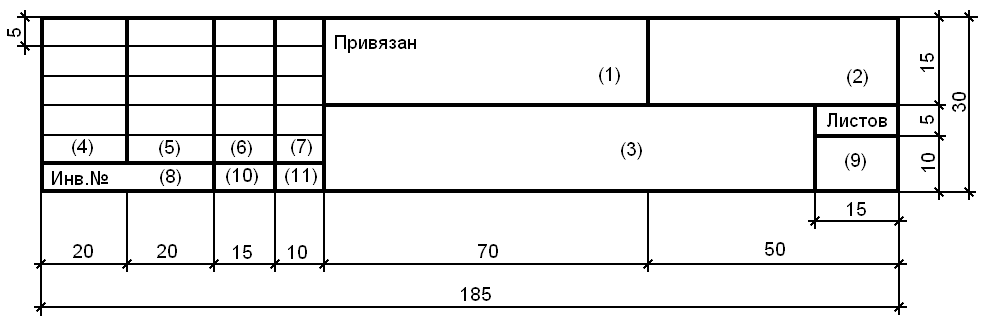 Штамп привязки (последующие листы)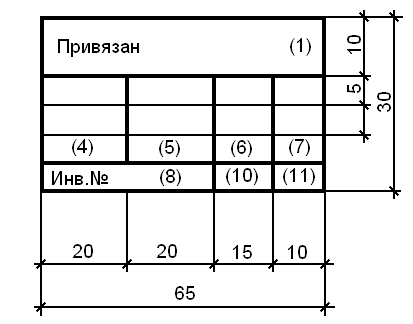 При заполнении штампов привязки указывают:- в графе 1 - новое обозначение привязываемого документа;- в графе 2 - наименование организации, выполнившей привязку;- в графе 3 - наименование строящегося предприятия, здания или сооружения, для которых выполнена привязка;- в графах 4-7 - должности и фамилии лиц, ответственных за привязку, а также лица, осуществившего нормоконтроль, их подписи и даты подписания;- в графе 8 - инвентарный номер, присвоенный привязанному документу;- в графе 9 - количество листов привязанного документа;- графах 10, 11 - подпись лица, принявшего привязанный документ на хранение, и дату подписания.    Библиография        [1]  Федеральный закон от 29 декабря 2004 года № 190-ФЗ Градостроительный Кодекс Российской Федерации         [2]   Федеральный закон от 27 декабря . № 184-ФЗ О техническом регулировании          [3]   Федеральный закон от 30 декабря . N 384-ФЗ Технический регламент о безопасности зданий и сооружений            [4]   Федеральный закон от 27 июля . № 149-ФЗ  Об информации, информационных технологиях и о защите информации [5]   Федеральный закон от 17 ноября 1995 г. № 169-ФЗ  Об архитектурной деятельности в Российской Федерации  [6]   Федеральный закон от 23 ноября 2009 г. N 261-ФЗ Об энергосбережении и о повышении энергетической эффективности и о внесении изменений в отдельные законодательные акты Российской Федерации  [7]    Постановление Правительства РФ от 5 марта . N 145 О порядке организации и проведения государственной экспертизы проектной документации и результатов инженерных изысканий  [8]   Постановление Правительства РФ от 16 февраля . № 87 О составе разделов проектной документации и требованиях к их содержанию              [9]    Постановление Правительства РФ от 27 сентября 2011 г. № 791  О формировании реестра типовой проектной документации и внесении изменений в некоторые постановления Правительства Российской Федерации        [10]   Приказ   Министерства регионального развития Российской Федерации от 29.03.2013 №106  «Об утверждении Правил формирования и ведения реестра типовой проектной документации, а также состава информации о проектной документации, которая подлежит внесению в реестр, и формы ее представления». «Об утверждении Правил формирования и ведения реестра типовой проектной документации и Требований к составу и содержанию разделов типовой проектной документации»          [11]   Приказ Министерства регионального развития РФ от 28 декабря 2010 г. № 801 «Об утверждении Порядка формирования федерального банка данных проектирования объектов капитального строительства и формирования банка данных наиболее экономически эффективных проектов повторного применения»         [12]    Постановление Правительства Российской Федерации от 12 августа 2008 г. № 590 "О порядке проведения проверки инвестиционных проектов на предмет эффективности использования средств федерального бюджета, направляемых на капитальные вложения"        [13] Минстрой России. Методические указания по составлению и оформлению каталожных листов проектной документации массового применения, включаемой во 2-ю и 3-ю части строительного каталога  МДС 11- 9.2000        [14] Временные указания по составу, правилам выполнения, комплектованию и оформлению проектной документации на типовые строительные конструкции, изделия и узлы (Утверждены Госстроем СССР 13 мая 1987 г.,Москва, Центральный институт типового проектирования, 1987)РАЗРАБОТАНЫ институтами Госстроя СССР - ЦНИИпроект, ЦНИИпромзданий, ЦИТП       [15] Минстрой России. Методические указания по разработке территориальных каталогов конструкций и изделий для строительства (Утверждены Минстроем Российской Федерации 2 декабря 1996 г.)